SHAHEED BENAZIR BHUTTO WOMEN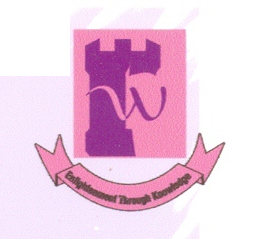            UNIVERSITY PESHAWAR                               Phone No. 091-9239751                   WALK  IN  INTERVIEWScreening test, demonstration and walk in interview will be held on under mentioned faculty positions on fixed contract at the Committee room in the city campus, Shaheed Benazir Bhutto Women University Peshawar.  Those who fulfill the required criteria may appear before the Selection Committee on 13th November 2015 at 10:00 a.m.Note:Interested candidates are required to bring CV along with attested copies of educational testimonials, experience certificates, NIC and one recent photograph along with original documents on date of interview.Candidates must deposit and bring original receipt of Rs. 500/- in account No. 09597900092301 in Habib Bank Ltd, Super Market Center Peshawar Cantt.  OR in case of out station, Bank Draft in the name of Vice-Chancellor Shaheed Benazir Bhutto Women University, Peshawar.  No TA/DA will be admissible.
                        Shaheed Benazir Bhutto Women University, Peshawar reserves the right to increase or decrease the 
                        number of posts not to fill any post and reject any application without showing any reasonAssistant Registrar (Meetings)Shaheed Benazir Bhutto Women University, Peshawar, Phone No. 091-9239751S.#Post and DepartmentQualification/Experience1.Lecturer in Chemistry , Zoology  & History  (BPS-18)First Class Master’s Degree  (B Grade)                                            ORSecond Class Master’s Degree with M.Phil or equivalent degree awarded after 16 years of education in the relevant field with no 3rd division in the academic career from an HEC recognized University/Institution.Provided further that the candidate holding higher degrees viz. M.Phil / Ph.D or equivalent degree but with only one 3rd division in the entire academic career shall also be eligible.Provided further that benefit of Higher degrees viz. M.Phil / Ph.D or equivalent degree shall not be allowed to the candidates who are eligible on the basis of higher qualification.2.Assistant Registrar, Meeting (BPS-17)First class Master’s Degree/LL.B                                                       OR Second Class Master’s Degree with 05 years experience in administering Meeting section in a University                                                          ORMaster’s Degree/LL.B with 12 years experience in administering Meeting section in a University                                                                         ORGraduate with 20 Years experience in administering Meeting section.            3.Assistant Registrar, Academics(BPS-17)First class Master’s Degree/LL.B                                                        OR Second Class Master’s Degree with 05 years experience in administering Academic section in a University                                                        ORMaster’s Degree/LL.B with 12 years experience in administering Academic section in a University                                                                         ORGraduate with 20 Years experience in administering Academic section.            